«В регистр»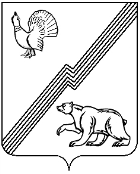 ДУМА ГОРОДА ЮГОРСКАХанты-Мансийского  автономного округа – ЮгрыРЕШЕНИЕот 29 августа 2023 года 										  № 68О внесении изменений в решение Думы города Югорска от 31.08.2021 № 69 «Об утвержденииПоложения о муниципальном  лесном контроле» В соответствии с Федеральными законами от 06.10.2003 № 131 – ФЗ  «Об общих принципах организации местного самоуправления в Российской Федерации», от 31.07.2020 № 248-ФЗ «О государственном контроле (надзоре) и муниципальном контроле в Российской Федерации» ДУМА ГОРОДА ЮГОРСКА РЕШИЛА:1. Внести в приложение к решению Думы города Югорска от 31.08.2021 № 69 «Об утверждении Положения о муниципальном лесном контроле» (с изменениями от 27.09.2022 № 96, 28.02.2023 № 11) изменения, признав подпункты 1, 2 пункта 2 приложения утратившими силу.2. Настоящее решение вступает в силу после его опубликования в официальном печатном издании города Югорска. Председатель Думы города Югорска					Е.Б. КомисаренкоГлава города Югорска								        А.Ю. Харлов«29» августа 2023 года   (дата подписания)     